Kolokvijum održan 24.11.2022. su položili sledeći studenti:Studenti: MM 31/2021 Šiljačić Nikola, zaključna ocena 7 (63 boda) i MP 23/2021 Jokić Uroš, zaključna ocena 6 ( 57 bodova), prijaviti ispit u prvom sledećem roku i nakon toga javiti se predmetnom nastavniku.Uvid u radove će se održati u kabinetu MI 15 u Sredu (28.12.2022.) od 10h.Novi Sad, 27.12.2022.			    Predmetni nastavnikProf. Dr Dragan Rajnović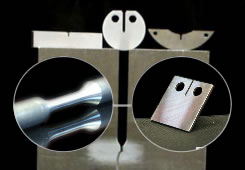 Rezultati I kolokvijumaMAŠINSKI MATERIJALIRedni br.Br. indeksaPrezimeImeI kolokvijumMP 1/2022KljajićSaša12,8MP 4/2022LazićDarko18MP 5/2022ĐođićVasilije11MP 6/2022TurkaljOlja12,6MP 7/2022NikolićLara11MP 11/2022RajakMilorad10,2MP 12/2022KazanovićSrđan12MP 18/2022HolaiArnold10MP 20/2022MitrovićDanijel11,2MP 23/2022MitrovićDanilo10,8MP 25/2022JovanovDimitrije13,2MP 26/2022TatićAleksa10MP 36/2022PetrovićTomislav13,6MP 38/2022SimićDejan12MP 43/2022MalbašaJefimija13,8MP 44/2022StanojlovićNikola10MP 45/2022StarčevićAnđela10MP 56/2022GrujićJanko10MP 59/2022VincilirDejan10,8MP 63/2022LivajaFilip10MP 65/2022SremacDragana10MP 74/2022StevanovićVasilije10MP 86/2022VukajlovićNevena11,8MP 100/2022KovačevićTeodora10MM 2/2022VeljovićVukašin13,8MM 7/2022ŠpanjevićLuka17,4MM 9/2022ĆirićMarko15MM 11/2022BilbijaAnđela12MM 13/2022CvjetkovićJovan13,4MM 16/2022KneževićSavka12MM 19/2022StarčevićAleksandar13MM 20/2022MarićMarko10,2MM 22/2022PantićMihajlo11,6MM 25/2022StevanićSiniša16MM 26/2022JerkanLuka11,6MM 27/2022KujačaMilica10,2MM 36/2022MarušićDamir10MM 39/2022RatkovićDušan12,8ME 3/2022KovačevUroš15,6ME 4/2022BozaloNemanja16ME 5/2022StojanovićNikolina15ME 6/2022KovačevićJovana10ME 7/2022BogdanovićBojan10ME 8/2022ApostolovićJovan12ME 9/2022JosipovićMiloš13ME 10/2022ŽdraleMarko14,8ME 12/2022EmberAndrija15ME 16/2022TopićNikolina14,8ME 18/2022FilipovićNikola11,2ME 19/2022MarićAnja10ME 23/2022PlanjaninJelena10ME 25/2022ŽivkovićMiloš11,6ME 28/2022PopovićVladana10,2ME 50/2022DimovićDaliborka14,8MM 32/2021ŠijačićNikola10MP 23/2021JokićUroš10,0